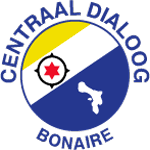 BUITENGEWONE VERGADERING  3 OKTOBER 2019aanvang: 9.00  uurlocatie: Marriott Hotel, zaal Mondriaan B1. Opening en mededelingen2. Uitwisseling resultaat gesprekken van de staatssecretaris van SZW met CD-     partijen op 2 oktober en voorbereiding aansluitend gesprek met haar       Zie ook: Brieven van de CD aan de staatssecretaris d.d. 18 februari, 26 aprilen 8 juli 2019 alsmede brief van de staatssecretaris aan de CD d.d.11 maart 2019 (bijgevoegd)‘IJkpuntnota’ staatssecretaris SZW d.d. 27 juni 2019 alsmede aanvullende brief aan Tweede Kamer d.d. 13 september 2019 (in uw bezit)Motie Eilandsraad 3 september 2019 (in uw bezit)3. Verwelkoming van en gesprek met staatssecretaris van Ark (10.30u)4.  Rondvraag en sluiting (ca 12.45u)Aansluitend:  - gezamenlijke lunch - 14.00u: persconferentie c.c.: staatssecretaris en ambtelijke delegatie SZW